ИНН 6315609615 ОГРН 1086315000750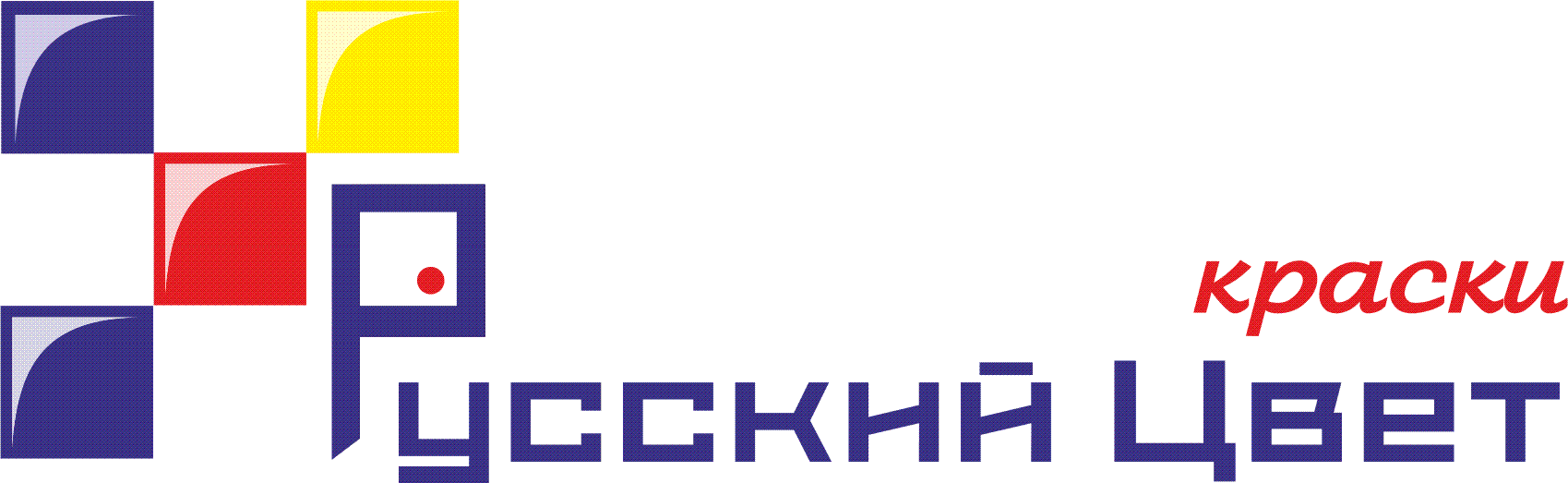 Склад: г. Челябинск, Копейское шоссе, 9-П+7 (351) 242-01-46, chel@russcvet.ru  Прайс-лист на 2021 год с отгрузкой из г. Челябинск.Наименованиеот 100кгот 500кгот 1000кгот 2000кгГРУНТОВКИГРУНТОВКИГРУНТОВКИГРУНТОВКИГРУНТОВКИГрунтовка ГФ-021 ГОСТ 25129-8275757373Грунтовка ГФ-021 Б/С ГОСТ 25129-8295959393Грунтовка ГФ-017 ТУ 6-27-7-89125120115110Грунтовка ГФ-0119 ГОСТ 23343-78125120115110Грунтовка ГФ-0163 ГОСТ 22896-77125120115110Грунтовка ФЛ-03 ГОСТ 9109-81130125120115Грунтовка ФЛ-086 ГОСТ 16302-79155150145140Грунтовка ХС-010 ТУ 6-21-51-90130125120115Грунтовка ХС-068 ТУ 6-10-820-75130125120115Грунтовка ХС-059 ГОСТ 23494-79145140135130Грунтовка АК-069 ГОСТ 25718-83155150145140Грунтовка АК-070 ГОСТ 25718-83140135130125Грунтовка ВЛ-02, ВЛ-023 ГОСТ 12707-77205200195190Грунтовка ВЛ-09 ТУ 2313-159-05011907-98205200195190Грунтовка ЭП-0199 ТУ 6-10-2084-86215210205200Грунтовка ЭП-0259 ТУ 6-21-88-97215210205200Грунтовка ЭП-0439260255250245Грунтовка ЭП-057 ТУ 6-10-1117-85265260255250Грунтовка ЭП-0287225220215210Грунтовка ГФ-020140135130125Грунт-эмаль антикоррозионная до -20°С185180175170Грунтовка УР-0173 ТУ 20.30.22-002-83706890-2008270265260255Преобразователь ржавчины 210205200195Праймер НК-50135130125120Сурик свинцовый ГОСТ 19151-73125120115110Грунт-эмаль ХВ-0278 ТУ 6-27-174-2000135130125120Грунтовка КО-052170165160155Грунтовка ПФ-020 ГОСТ 18186-72140135130125Грунтовка КО-0170275270265260Состав ХС-500 ТУ 6-10-2002-85235230225220Грунт полиуретановый340335330325Грунт цинкнаполненный уретановый                      275270265260Грунт-эмаль алкидно-уретановая                             170165160155Грунт-эмаль по ржавчине 3 в 1150145140135Грунт-эмаль по ржавчине 3 в 1 Б/С 1 час180175170165Грунтовка для бетонных полов б/с160155150145Грунтовка для металла акриловая б/с170165160155Мастика МБР-65115110105100Мастика битумная130125120115Мастика битумная ХТ-7000335330325320Праймер битумный130125120115ЭМАЛИ ЭМАЛИ ЭМАЛИ ЭМАЛИ ЭМАЛИ Эмаль ПФ-115 ГОСТ 6465-76 (кроме белой)85858383Эмаль ПФ-266 ТУ 6-10-822-8495959393Эмаль ПФ-133, 233 ГОСТ 926-82125120115110Эмаль ПФ-188 ГОСТ 24784-81135130125120Эмаль ПФ-167 130125120115Эмаль ПФ-218 ХС, ГС ГОСТ 21227-93150145140135Эмаль ГФ-92 ХС, ГС ГОСТ 9151-75150145140135Эмаль ГФ-1426 защитная ГОСТ 6745-79140135130125Грунт-эмаль ПФ-100 ГОСТ Р 51691-2000 150145140135Краска МА-15, МА-22, МА-25 ГОСТ 10503-7185858383Эмаль НЦ-132 ТУ115115115115Эмаль НЦ-25 ГОСТ 5406-84145140135130Эмаль НЦ-11 ГОСТ 9198-83160155150145Эмаль НЦ-1125 ГОСТ 7930-73155150145140Эмаль НЦ-5123 ГОСТ 7462-73160155150145Эмаль НЦ-184 ГОСТ 18335-83160155150145Эмаль ХВ-161 ТУ 301-10-908-92135130125120Эмаль ХВ-16 ТУ 6-10-1301-83135130125120Эмаль ХВ-124 ГОСТ 10144-89135130125120Эмаль ХВ-114145140135130Эмаль ХВ-785 ГОСТ 7313-75135130125120Эмаль ХВ-714 ГОСТ 23626-79150145140135Эмаль ХВ-125 серебристая ГОСТ 10144-89230225220215Эмаль ХВ-518 защитная ТУ 6-10-966-75155150145140Эмаль ХВ-110 18374-79145140135130Эмаль ХВ-113 ГОСТ 18374-79145140135130Эмаль ХП-799230225220215Эмаль ХВ-519145140135130Эмаль ХВ-1100, ХВ-1110 ГОСТ 6993-79145140135130Эмаль ХВ-1120 ТУ 6-10-1227-77145140135130Эмаль ХС-710 ГОСТ 9355-81160155150145Эмаль ХС-416 серебристая180175170165Эмаль ХС-119185180175170Эмаль ХС-720165160155150Эмаль ХС-717 ТУ 6-10-961-76210205200195Эмаль ХС-759 ГОСТ 23494-79215210205200Эмаль ХС-436 220215210205Эмаль КО-174 ТУ 6-02-576-87135130125120Эмаль КО-168 ТУ135130125120Эмаль КО-198 ТУ 6-02-841-74135130125120Эмаль АК-575270265260255Эмаль АК-511, АК-505 ГОСТ Р 52575-2006 (белая)110110105105Эмаль АК-555, АК-539 ГОСТ Р 52575-2006 (белая)110110105105Эмаль МЛ-12 ГОСТ 9754-76165160155150Эмаль МЛ-1110 ГОСТ 20481-80165160155150Эмаль МЛ-1100 165160155150Эмаль АС-5307 СТП 6-3-121-2001150145140135Эмаль ПФ-1189 серебристая ТУ 6-10-1710-86175170165160Эмаль КО-8101 до +200°С/+600°С ТУ 6-10-9598-75170165160155Эмаль КО-811 до +200°С/+400°С ГОСТ 23122-78170165160155Эмаль КО-813 серебристая до +500°С ГОСТ 11066-74255250245240Эмаль КО-814 до +200°С/+400°С ГОСТ 11066-74190185180175Эмаль КО-83 серебристая215210205200Эмаль КО-870 серебристая до +600°С290285280275Эмаль КО-868 серебристая до +600°С265260255250Эмаль КО-859 серебристая270265260255Эмаль КО-84365360355350Эмаль КО-834260255250245Эмаль КО-8111 серебристая до +600°С295290285280Эмаль КО-8104 серебристая до +600°С235230225220Эмаль КО-88 серебристая до +500°С290285280275Эмаль КО-1012 ТУ 2312-010-25063705-14135130125120Эмаль КО-1243 ТУ 420-422-86135130125120Эмаль КО-1112 ТУ 2312-011-25063705-14135130125120Эмаль КО-983 красно-коричневая225220215210Эмаль ЭП-525 ГОСТ 22438-85230225220215Эмаль ЭП-773 ГОСТ 23143-83210205200195Эмаль ЭП-1236 ГОСТ 23143-83210205200195Эмаль ЭП-1294 ТУ 6-21-69-92215210205200Эмаль ЭП-5285 ТУ 95-2184-90235230225220Эмаль ЭП-5287 ТУ 6-21-87-97230225220215Эмаль ЭП-140 ГОСТ 24709-81245240235230Эмаль ЭП-1155 ТУ 6-10-1504-75215210205200Эмаль ЭП-5116 ГОСТ 25366-82220215210205Эмаль ЭП-567 ГОСТ 22369-77250245240235Эмаль ЭП-255 ГОСТ 23599-79205200195190Эмаль ЭП-275 ГОСТ 23599-79215210205200Эмаль ЭП-51 ГОСТ 9640-85240235230225Эмаль ЭП-56215210205200Эмаль ЭП-969 салатная ТУ 6-10-1985-84255250245240Эмаль ЭП-9111220215210205Эмаль ЭП-5308225220215210Эмаль ЭП-1267235230225220Эмаль ЭП-733235230225220Эмаль ЭП-46240235230225Эмаль ЭП-1143 ТУ 6-10-11-ВИАМ-95-88225220215210Эмаль СП-1266С красно-коричневая170165160155Эмаль АС-182 ГОСТ 19024-78150145140135Эмаль ВЛ-515 ТУ 6-10-1052-75205200195190Эмаль МС-17 чёрная ТУ 6-10-1012-97210205200195Эмаль МЛ-165 ГОСТ 12034-77215210205200Эмаль АУ-1518Р 205200195190Эмаль АУ-167 145140135130Эмаль УР-1012295290285280Эмаль УР-11265260255250Эмаль АУ-1524305300295290Эмаль АУ-1529 серая215210205200Эмаль АУ-1356240235230225Эмаль люминисцентная2500250025002500Эмаль УР-1524305300295290Краска для бетонных полов глянцевая335330325320Стеклошарики130125120115Краска БТ-177 серебристая ГОСТ 5631-79185180175170Эмаль Полиуретановая360355350345ШПАТЛЕВКИШПАТЛЕВКИШПАТЛЕВКИШПАТЛЕВКИШПАТЛЕВКИШпатлевка ЭП-0010 ГОСТ 28379-89240235230225Шпатлевка ЭП-0020320315310305Шпатлевка НЦ-008 ГОСТ 10277-90195190185180Шпатлевка ПФ-002 ГОСТ 10277-90145140135130ЛАКИЛАКИЛАКИЛАКИЛАКИЛак ХВ-784 ГОСТ 7313-75175170165160Лак ХВ-148215210205200Лак ПФ-170 ГОСТ 15907-70215210205200Лак ГФ-95 ГОСТ 8018-70190185180175Лак ХС-724 ГОСТ 23494-79205200195190Лак ХВ-724175170165160Лак ХП-734205200195190Лак ЭП-730225220215210Лак ПФ-283175170165160Лак НЦ-218215210205200Лак НЦ-134215210205200Лак ГФ-166230225220215Лак АС-528230225220215Лак АК-593225220215210Лак АК-113270265260255Лак ХС-76 ТУ 6-21-7-50195190185180Лак НЦ-62 ТУ270265260255Лак БТ-577 ГОСТ 5631-79125120115110Лак БТ-5100 ГОСТ 312-79125120115110Лак БТ-123 ГОСТ 5631-74125120115110Лак БТ-99 ГОСТ 8017-74125120115110Лак МЛ-92 ГОСТ 15865-70200195190185ОРГАНОСИЛИКАТНАЯ КОМПОЗИЦИЯОРГАНОСИЛИКАТНАЯ КОМПОЗИЦИЯОРГАНОСИЛИКАТНАЯ КОМПОЗИЦИЯОРГАНОСИЛИКАТНАЯ КОМПОЗИЦИЯОРГАНОСИЛИКАТНАЯ КОМПОЗИЦИЯКомпозиция ОС-12-03 ТУ 84-725-78170165160155Композиция ОС-12-01 ТУ 84-725-78170165160155Композиция ОС-51-03 до +400°С ТУ 84-725-78215210205200Композиция ОС-52-20 ТУ 84-725-78285280275270КРАСКИ ВОДОЭМУЛЬСИОННЫЕКРАСКИ ВОДОЭМУЛЬСИОННЫЕКРАСКИ ВОДОЭМУЛЬСИОННЫЕКРАСКИ ВОДОЭМУЛЬСИОННЫЕКРАСКИ ВОДОЭМУЛЬСИОННЫЕГрунтовка акриловая концентрированная           ГОСТ 28196-8970656055Грунтовка акриловая универсальная            (глубокого проникновения) ГОСТ 28196-8960555045Грунтовка акриловая интерьерная ГОСТ 28196-8955504540Грунтовка ВД-АК-01560555045Грунтовка ВД-АК-03011051009590Бетон-контакт1051009590Краска фасадная белая ГОСТ 28196-8995908580Краска ВД-АК-101 белая95908580Краска ВД-АК-115 белая95908580Краска ВД-АК-111 белая (фасадная)1051009590Эмаль для радиаторов белая140135130125Краска ВД-АК-11 белая95908580Краска ВД-АК-15 белая (для бетонных полов)200195190185Краска ВД-АК-117 белая125120115110Краска ВД-АК-191 белая200195190185Краска ВД-АК-1180 белая80757065Краска ВД-АК-201 белая80757065Краска ВД-АК-202 белая75706560Краска ВД-АК-205 белая80757065Краска ВД-АК-216 белая80757065Краска ВД-АК-502 белая240235230225Краска ВД-АК-1179 глянцевая белая215210205200Краска ВД-АК-1805 белая90858075Краска ВД-АК-2180 белая80757065Краска ВД-ВА-17 белая95908580Краска ВД-ВА-27А белая75706560Краска интерьерная моющаяся белая80757065Краска интерьерная для стен и потолков белая            70656055Краска ВД-ВА-224 белая ГОСТ 28196-8990858075Краска ВД-КЧ-26 белая ГОСТ 28196-8980757065Краска ВД-КЧ-26А белая ГОСТ 28196-8975706560Краска ВД-КЧ-22 белая75706560Краска ВД-КЧ-183 белая ГОСТ 28196-8975706560Краска ВД-КЧ-577 белая ГОСТ 28196-8990858075Краска силикатная фасадная ГОСТ 18958-13140135130125Краска силикатная для стен ГОСТ 18958-1375706560СМЫВКИСМЫВКИСМЫВКИСМЫВКИСМЫВКИСмывка СП-6 ТУ 6-10-641-79175170165160Смывка СП-7 ТУ 6-10-923-97175170165160Смывка СД/СП ТУ 6-10-1088-76190185180175РАСТВОРИТЕЛИРАСТВОРИТЕЛИРАСТВОРИТЕЛИРАСТВОРИТЕЛИРАСТВОРИТЕЛИ646, Р-4, ксилол, толуол, ацетон, нефрас, сольвент, уайт-спирит, олифа «Оксоль»95,0095,0095,0095,00ОГНЕЗАЩИТНЫЕ МАТЕРИАЛЫОГНЕЗАЩИТНЫЕ МАТЕРИАЛЫОГНЕЗАЩИТНЫЕ МАТЕРИАЛЫОГНЕЗАЩИТНЫЕ МАТЕРИАЛЫОГНЕЗАЩИТНЫЕ МАТЕРИАЛЫКраска огнезащитная ВУП-2 (на водной основе)265,00265,00265,00265,00Краска огнезащитная ВУП-2 (на растворителе)300,00300,00300,00300,00